FUTURE SIMPLE (WILL)                                                     TO BE GOING TO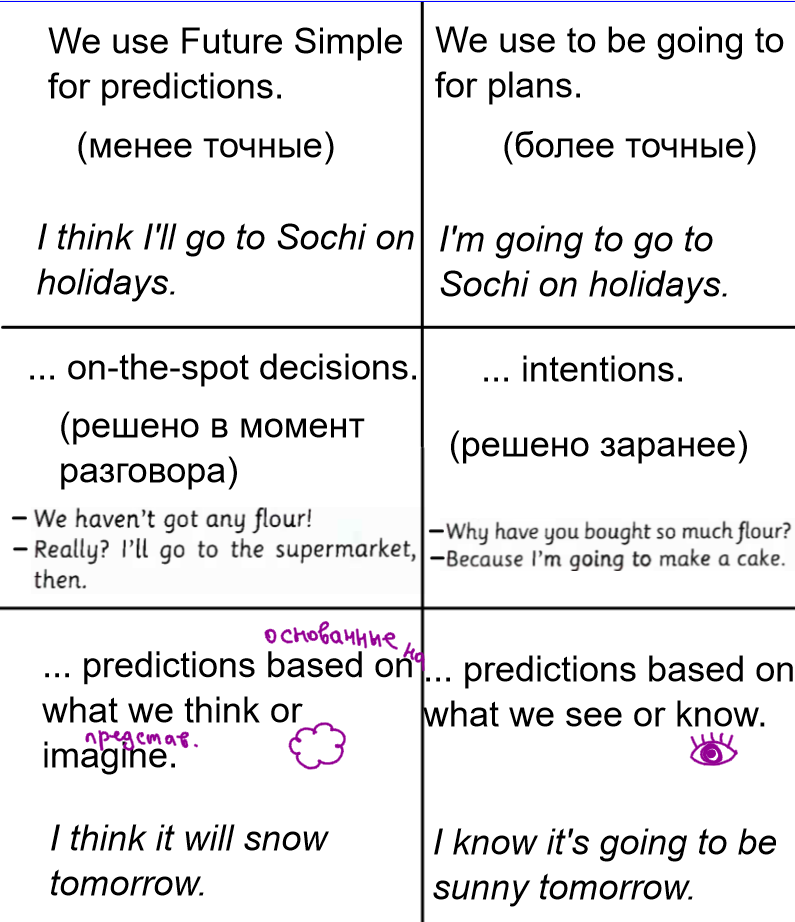 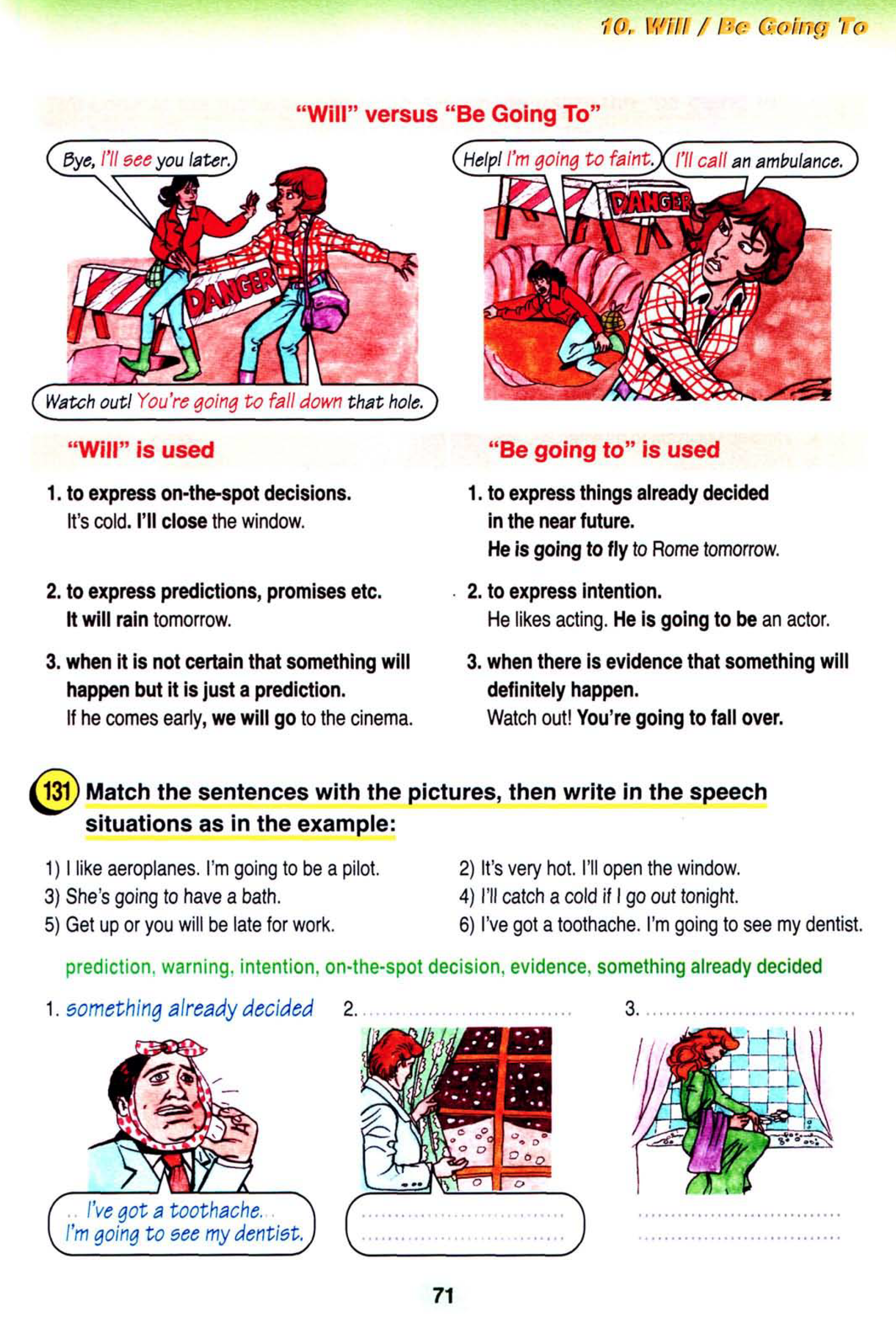 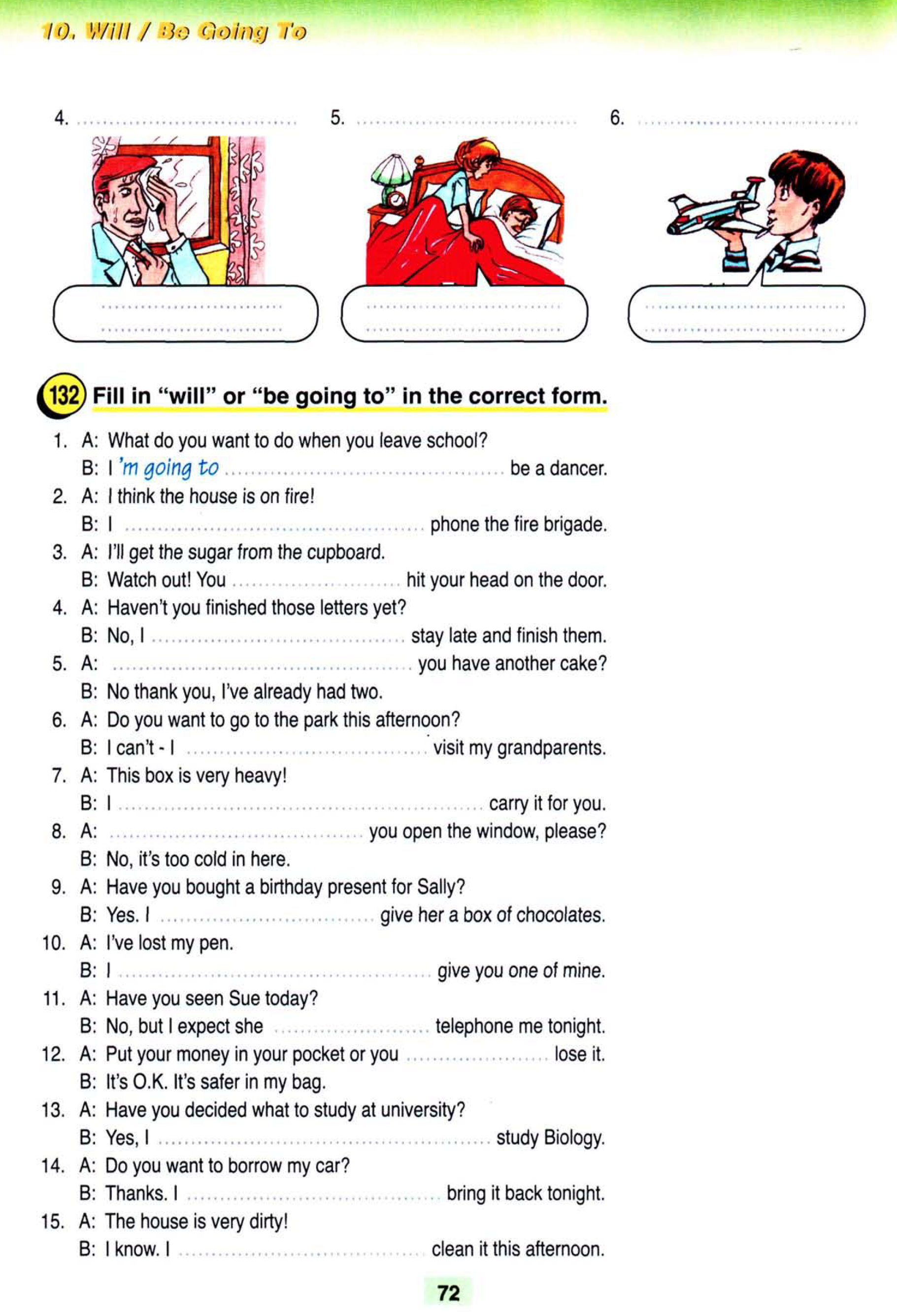 